Мастер-класс «Поздравительная открытка»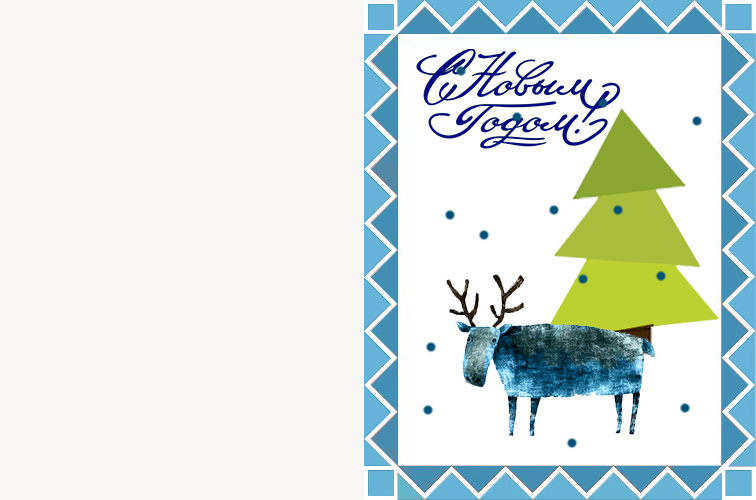 Мы с вами должны создать поздравительную открытку. На открытке обычно присутствует какое-то  изображение, иногда дата, одно слово или целый текст. Несмотря на то, что учащиеся выполняют одну и ту же конструкцию, но выглядеть открытки будут по-разному.Для изготовления открытки нам потребуются:
1. Программа Adobe PhotoShop2. Фотографии3. Принтер лазерный цветной4. Фотобумага с плотностью не менее 190 г/м2.
5. РезакПрактическая работа.«Создание листа открытки».Первым шагом на пути создания открытки является создание нового документа в Adobe Photo Shop . Самое главное в документе это разрешение, оно должно быть не менее 300 пикселей на дюйм. Это надо для качественной печати изображений. Выбираем размер будущей открытки. Удобнее всего перевести единицы измерения в миллиметры и ввести необходимые данные. На скриншоте Вы видите размеры документа формата А5. У нас будет открытка с разворотом.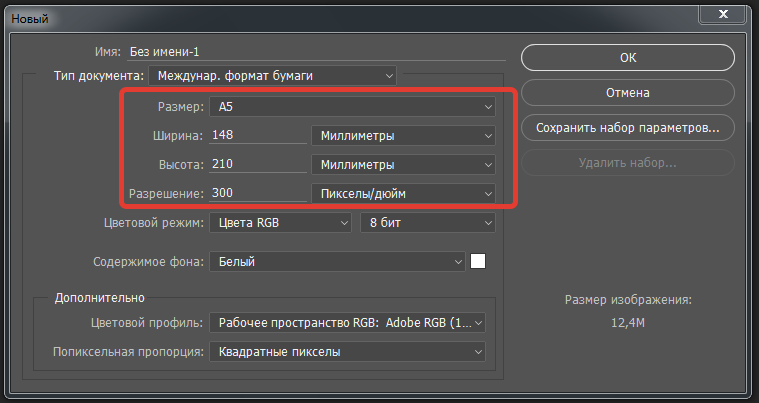 Далее следует еще один немаловажный момент. Нужно изменить цветовой профиль документа с RGB на sRGB. Никакая техника не способна полностью передать схему RGB и изображение на выходе может отличаться от исходного.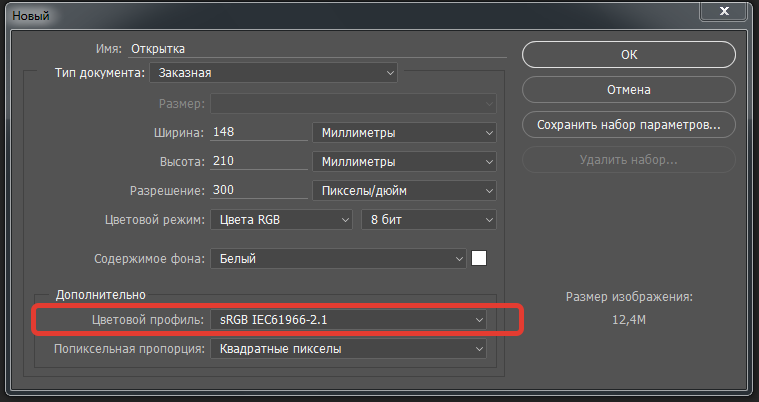 «Верстка открытки». Итак, документ мы создали. Теперь можно приступать непосредственно к дизайну. При верстке важно помнить, что если открытка планируется с разворотом, то для сгиба требуется выделить место. Достаточно будет 2 мм. 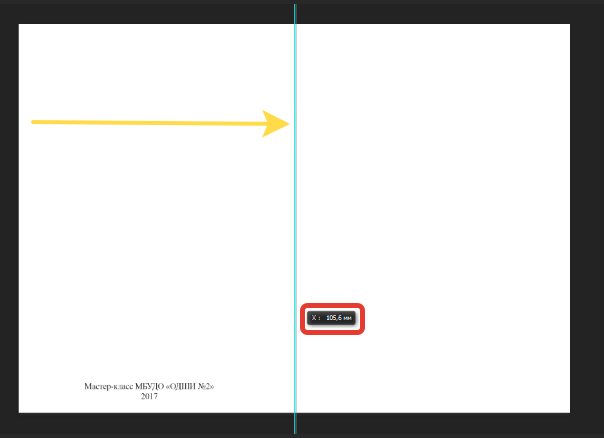  Рамку нашей открытки нужно переместить из файла «рамка» для этого выделите рамку с помощью инструмента «Прямоугольная область»  и перенесите с помощью инструмента «Перемещение»  в наш файл, цвет меняем инструментом «Замена цвета» 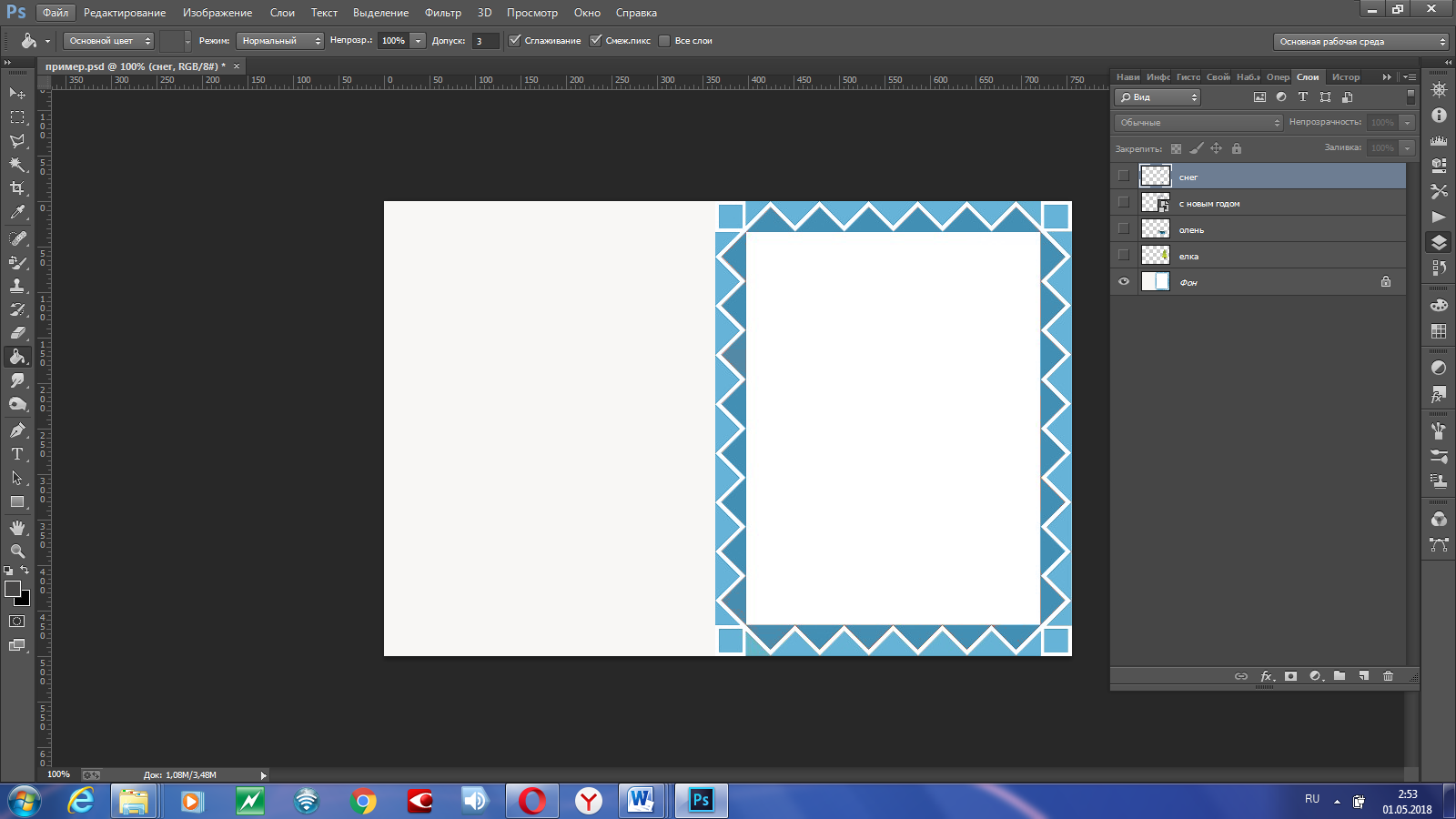 Выбираем животного, он будет композиционным центром  нашей работы. Размер изменяем с  помощью команды Редактирование-Свободное трансформирование или  горячие клавиши Ctrl+T. Цвет подбираем в соответствии с замыслом, меняем его как в рамке с помощью кисти «Замена цвета».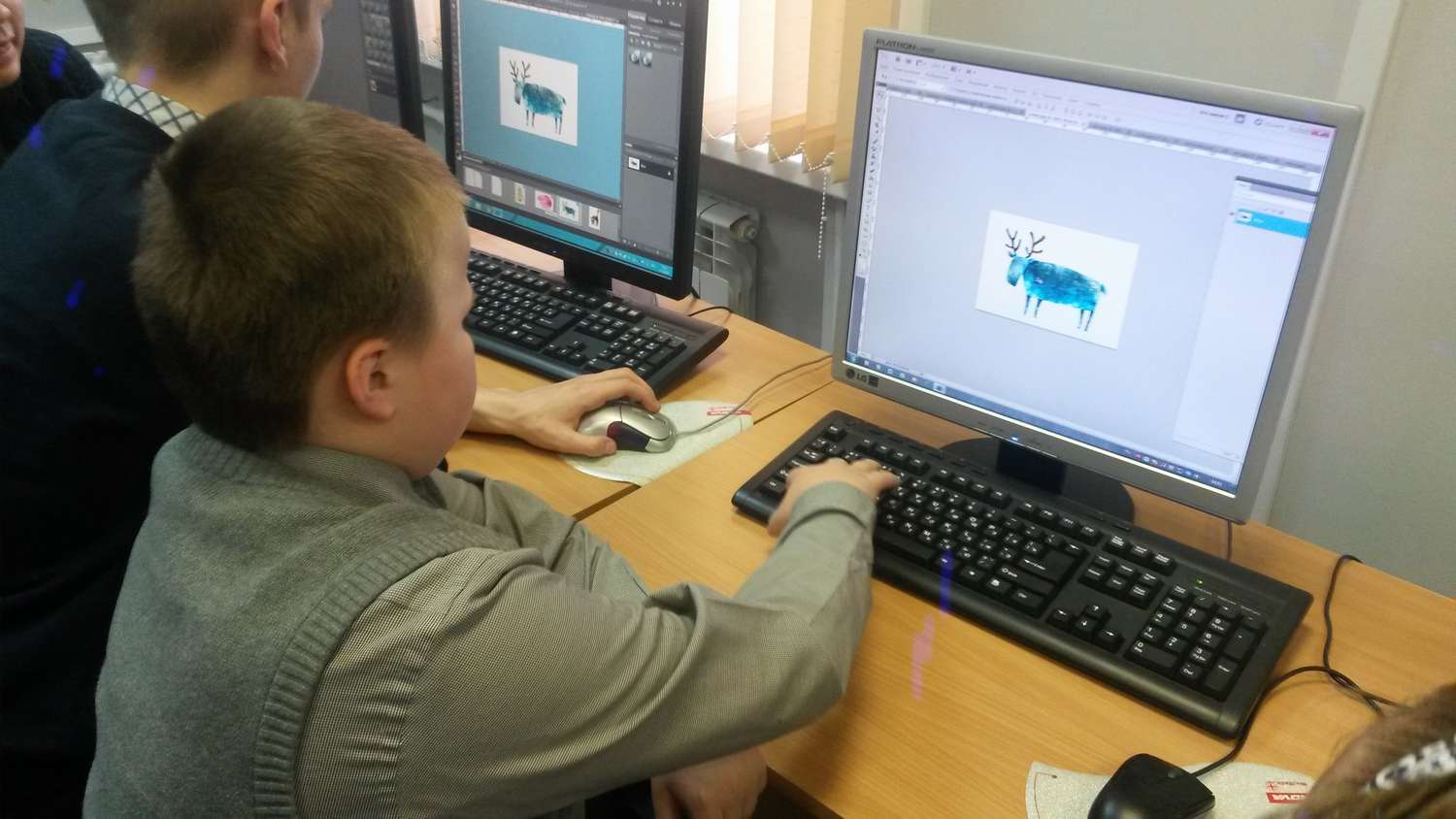 Дополнением в открытке послужат деревья, поскольку мы готовим новогоднюю открытку возьмем елку, их можно скопировать, проще это сделать с помощью дублирования слоя с ёлкой. 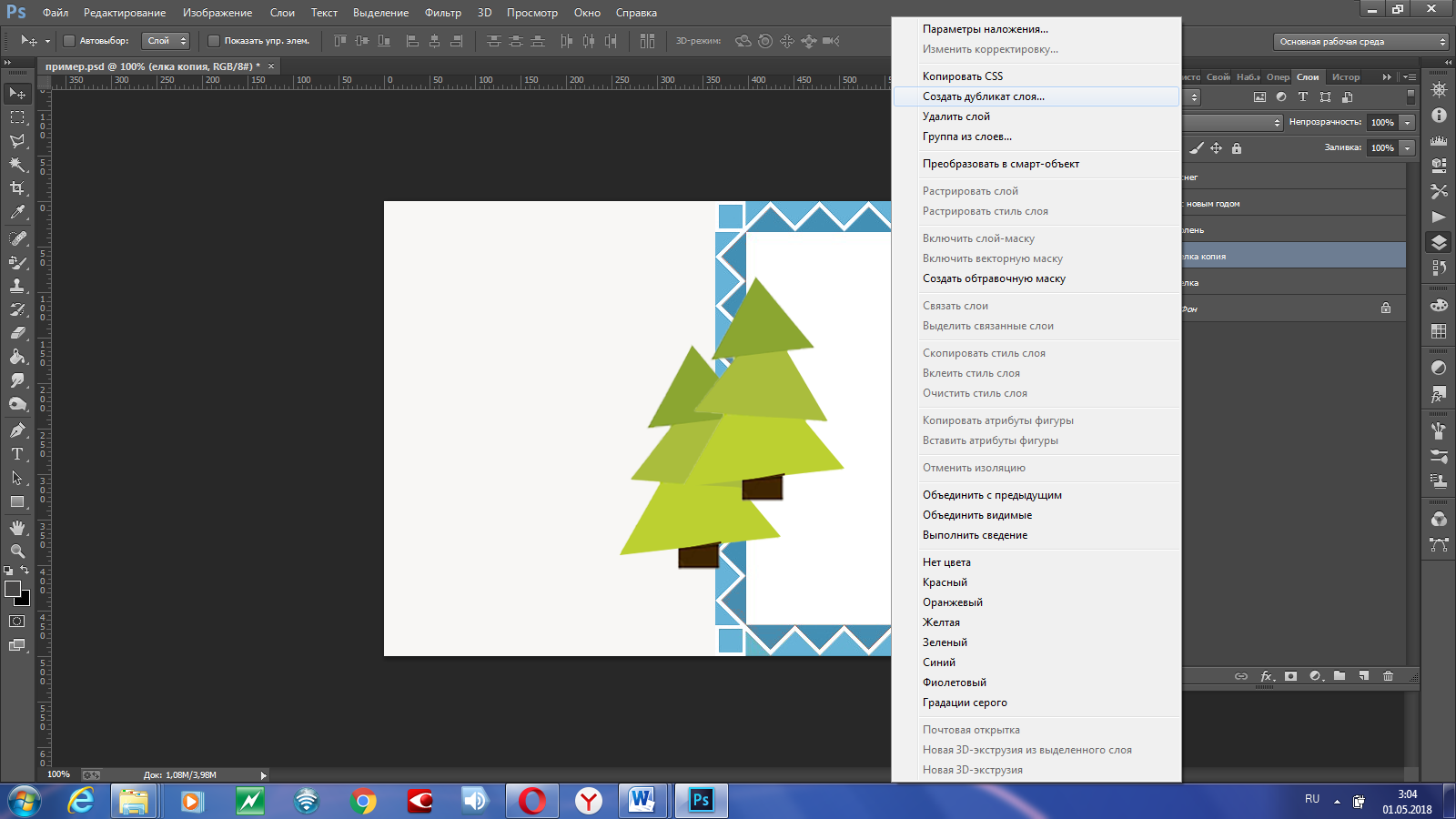 С помощью инструмента «Текст»  набираем заголовок открытки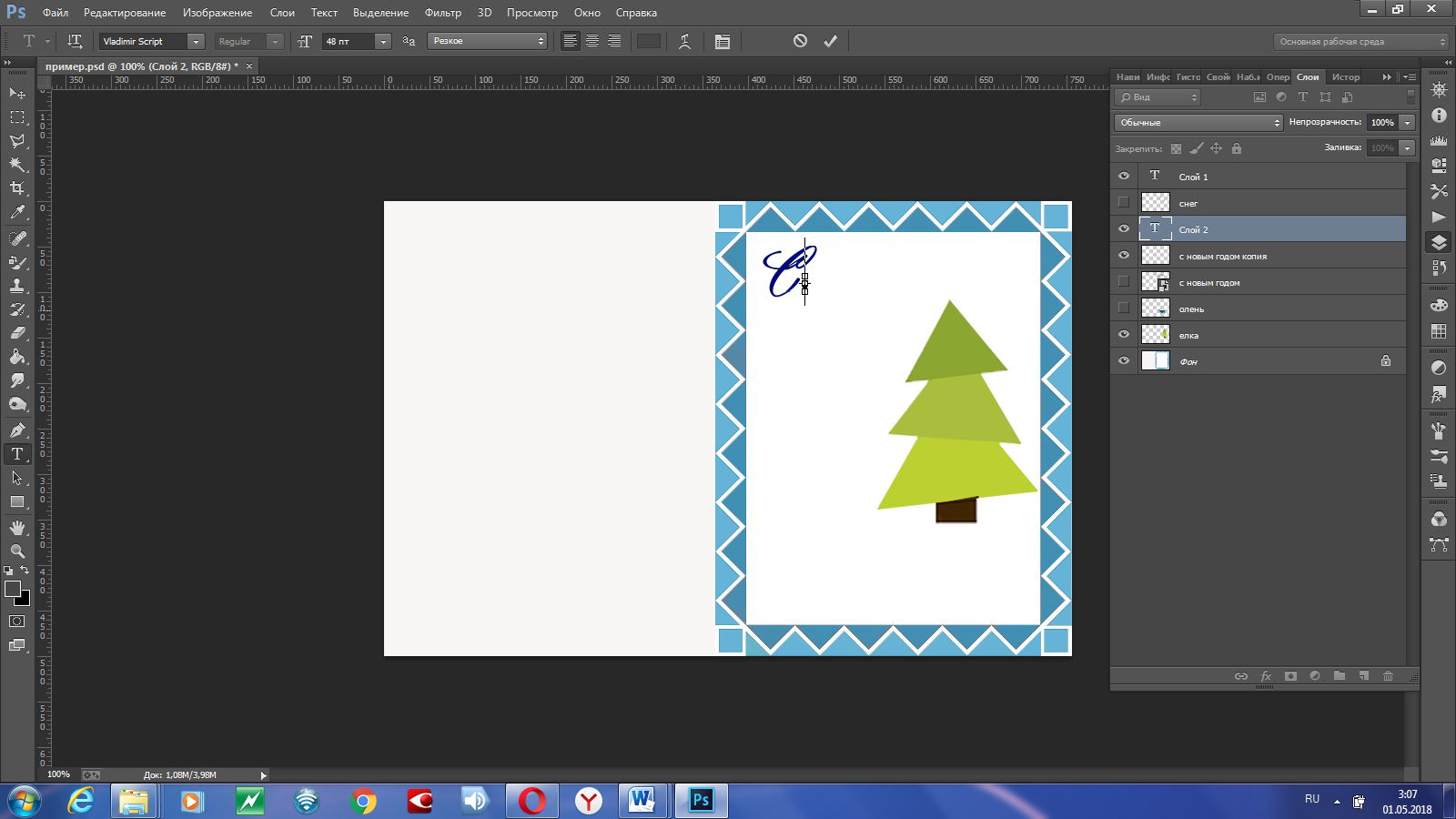 Для того чтобы композиционно объединить все элементы, добавим снег с помощью инструмента «Кисть». Размер кисти (снежинок) можно изменять с помощью квадратных скобок ( на клавиатуре), это быстро и очень наглядно в работе  или с помощью панели инструментов.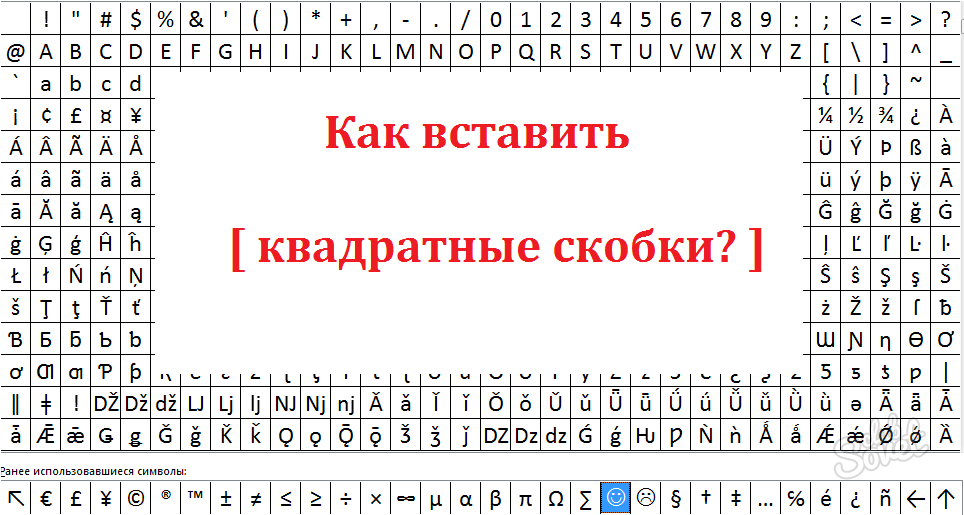 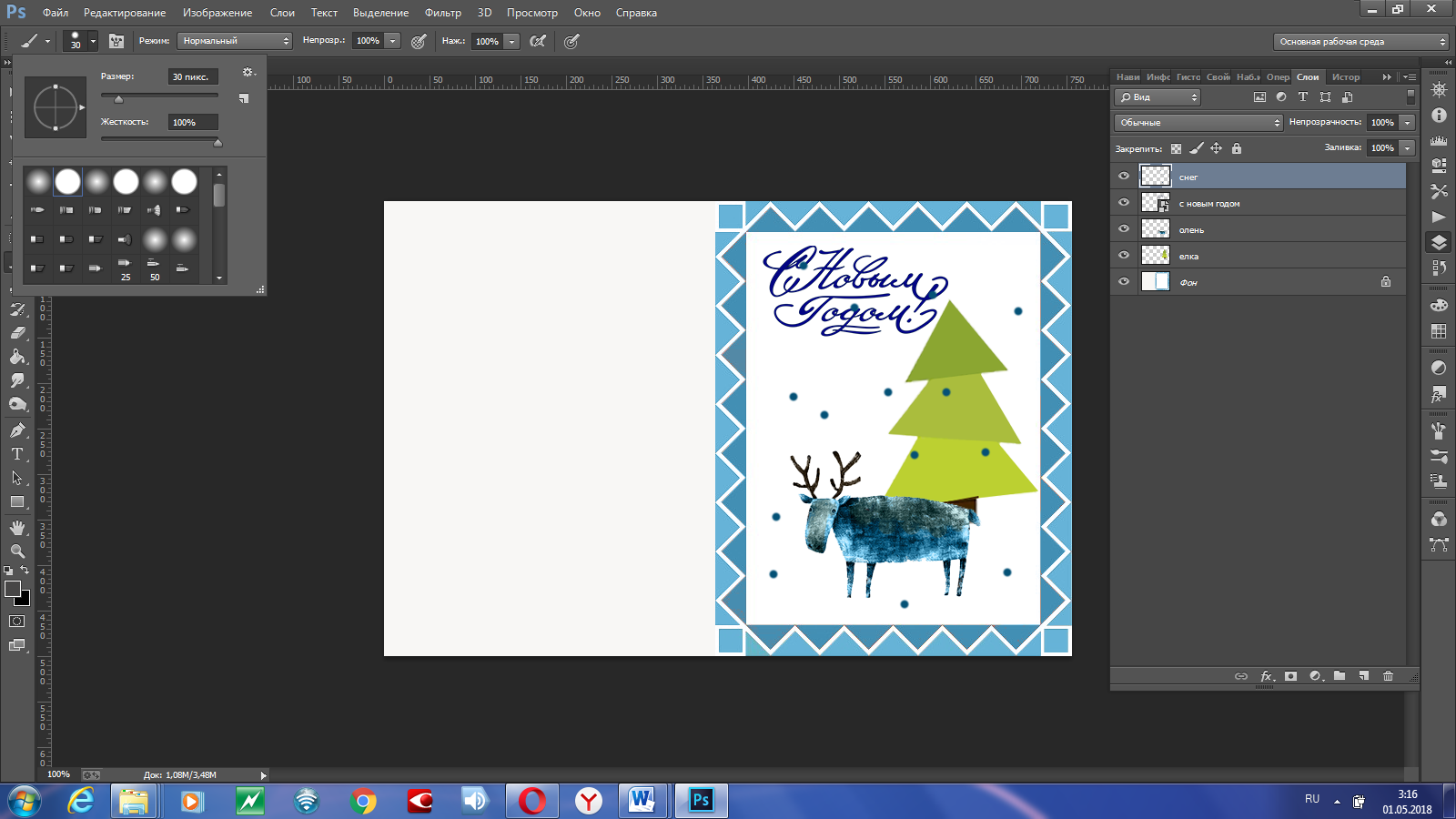 Делая верстку открытки, преподаватель должен  проследить, чтобы учащиеся не слишком «отклонялись» от первоначального эскиза, а конечный результат сохранял целостность изображения. 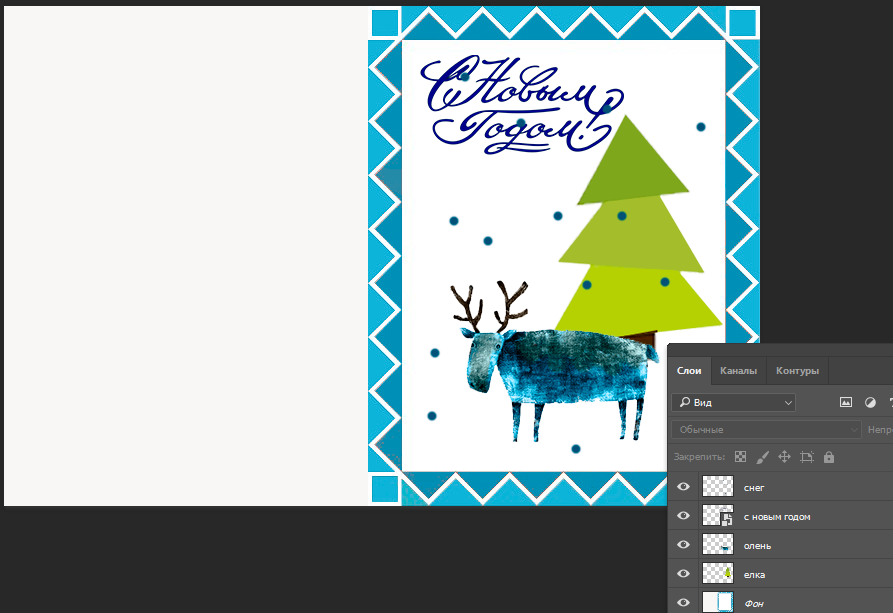 «Сохранение и печать»  Сохранять подобные документы лучше всего в формате PDF. Такие файлы передают максимальное качество и их легко распечатать. Кроме того, вы можете в одном документе создать две стороны открытки (в том числе и внутреннюю) и использовать двухстороннюю печать.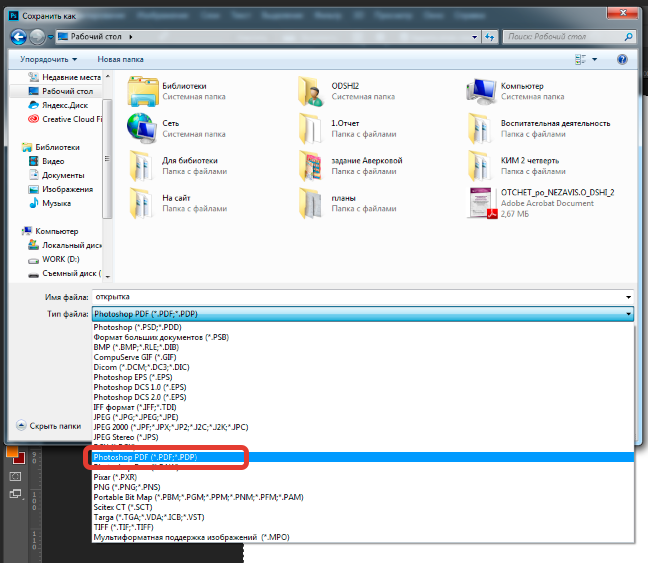 Печать документа PDF осуществляется стандартно:Открываем документ Выбираем принтер, качество и нажимаем «Печать». Готовый вариант открытки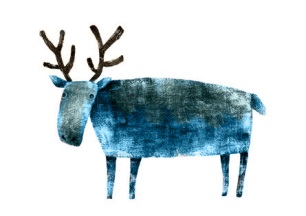 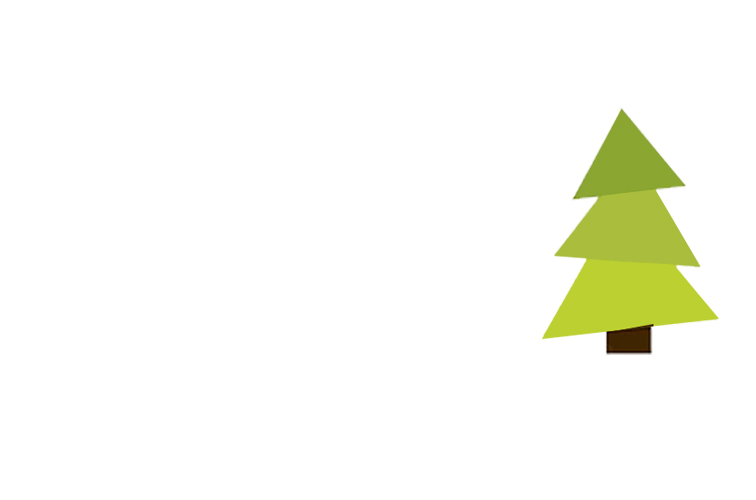 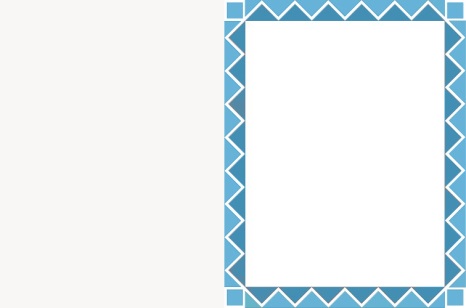 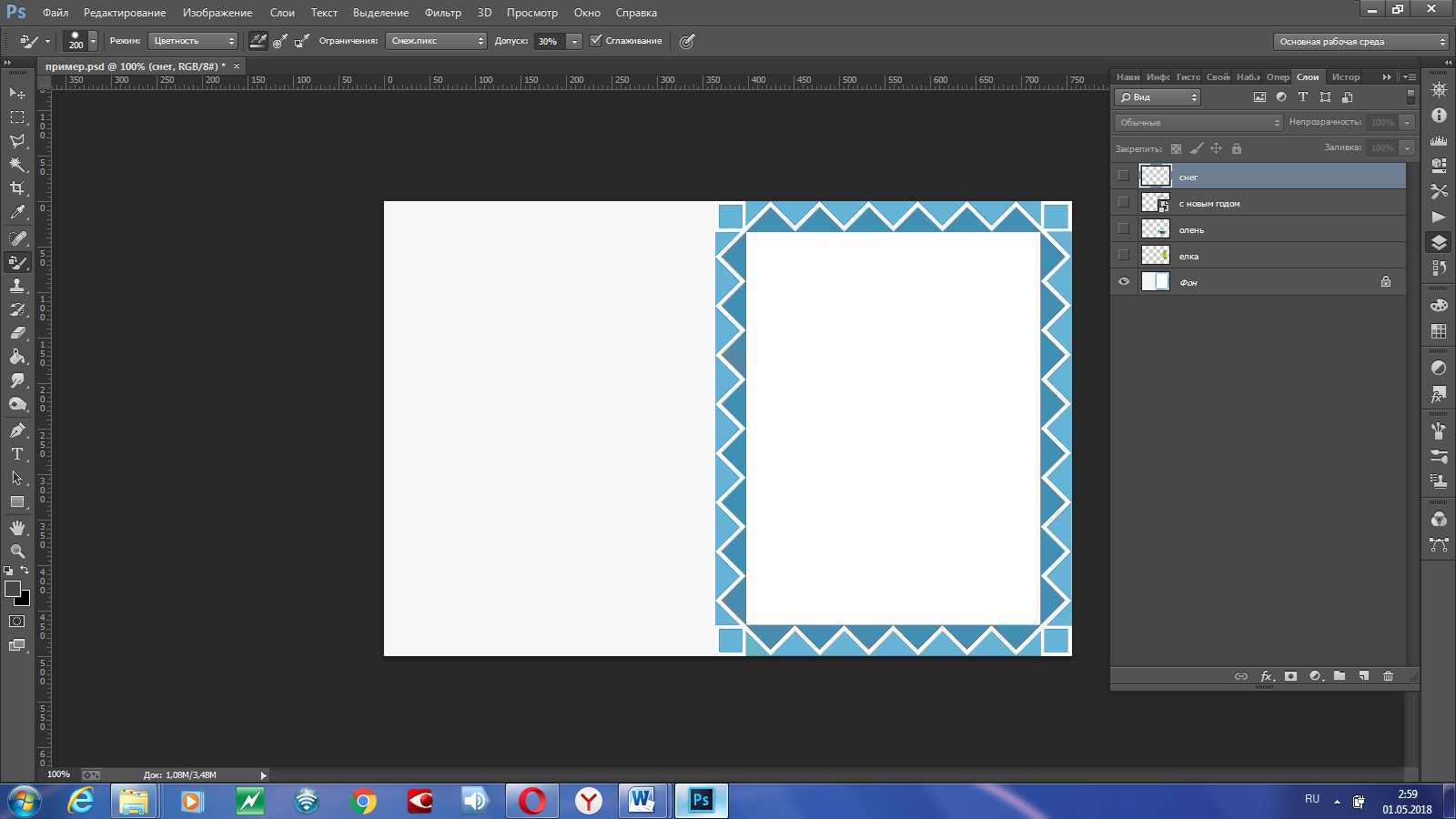 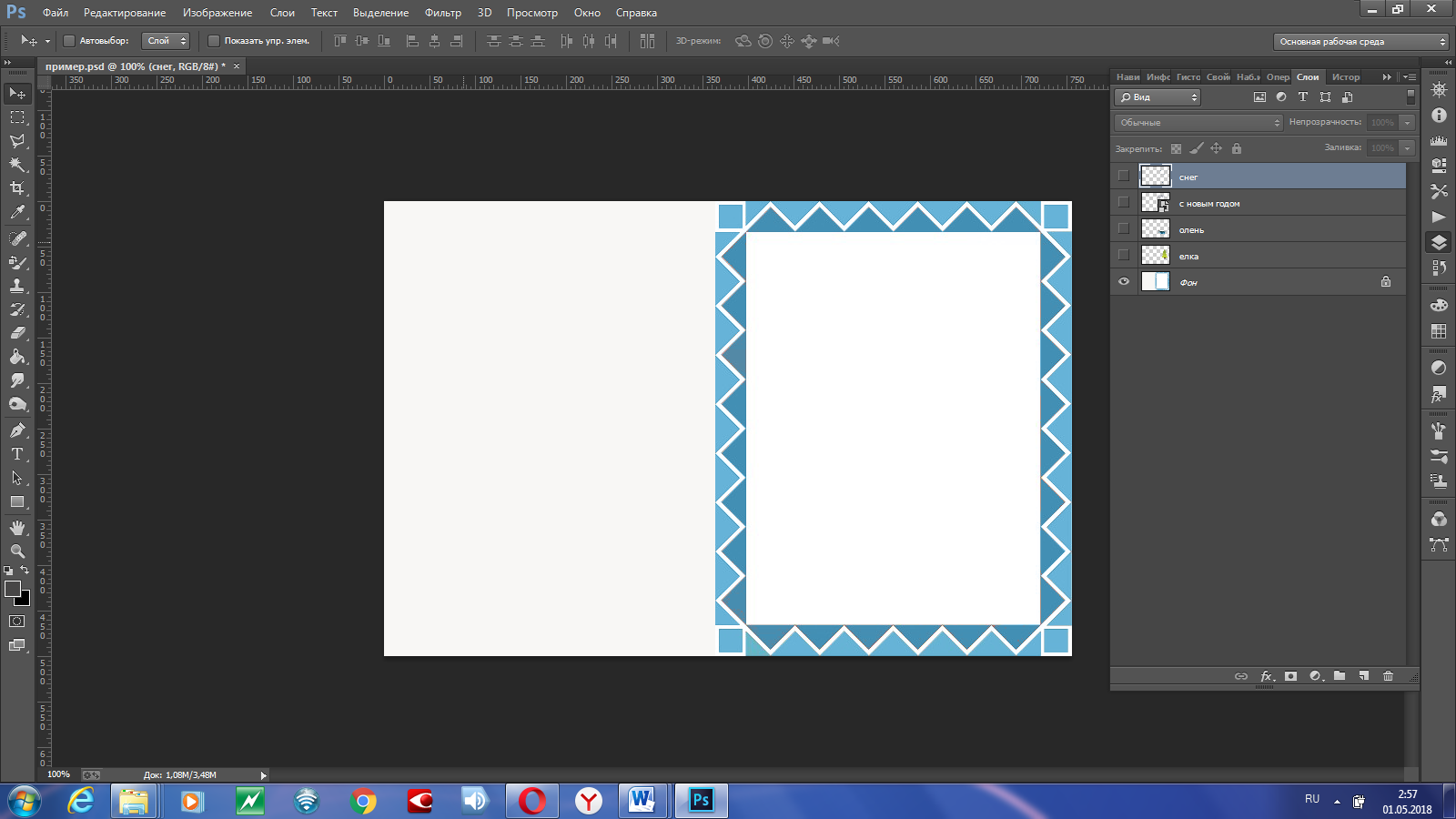 «Прямоугольная область»«Перемещение»«Замена цвета»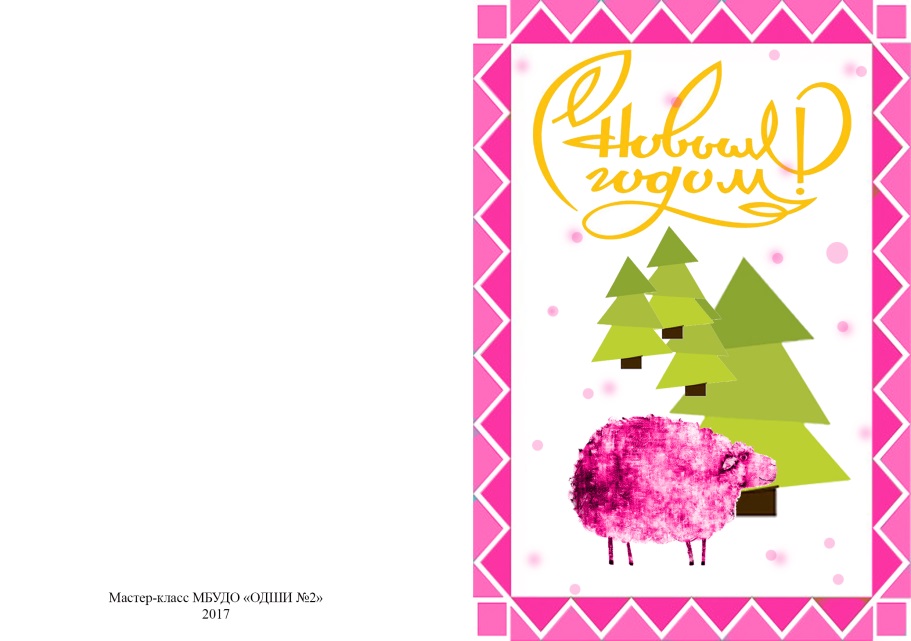 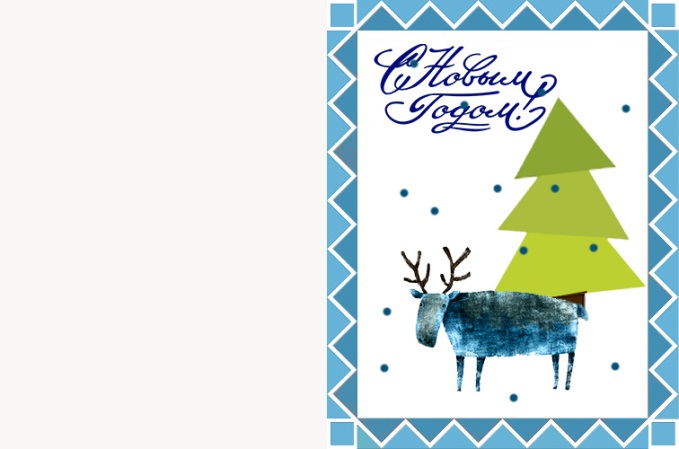 